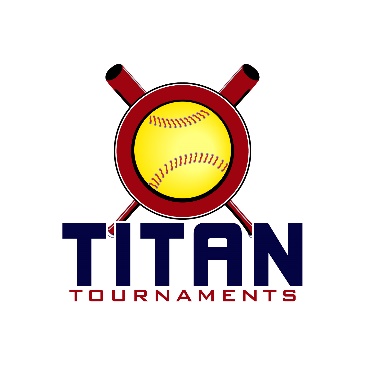 	Thanks for playing ball with Titan!	
Park Address: West Jackson Park – 374 Cabin Drive, Hoschton, GAPark Opens at 6:45am Saturday

Format: 3 seeding games + single elimination bracket playRoster and Waiver Forms must be submitted to the onsite director upon arrival and birth certificates must be available on site in each head coach’s folder.Entry Fee - $320
Sanction - $35 if unpaid in 2019
Admission - $7 Per Spectator
Coaches – 3 Passes Per Team
Please check out the How much does my team owe document.Run rule is 12 after 3, 10 after 4, 8 after 5. Games are 7 innings if time permits.The pitcher shall have both feet touching the pitching rubber, and shall continue to do so until the forward step.
The on deck circle is on your dugout side. If you are uncomfortable with your player being that close to the batter, you may have them warm up further down the dugout, but they must remain on your dugout side.
Headfirst slides are allowed, faking a bunt and pulling back to swing is allowed.Runners must make an attempt to avoid contact, but do not have to slide.
Warm Up Pitches – 5 pitches between innings or 1 minute, whichever comes first.Coaches – one defensive coach is allowed to sit on a bucket or stand directly outside of the dugout for the purpose of calling pitches. Two offensive coaches are allowed, one at third base, one at first base.
Offensive: One offensive timeout is allowed per inning.
Defensive: Three defensive timeouts are allowed during a seven inning game. On the fourth and each additional defensive timeout, the pitcher must be removed from the pitching position for the duration of the game. In the event of extra innings, one defensive timeout per inning is allowed.
An ejection will result in removal from the current game, and an additional one game suspension. Flagrant violations are subject to further suspension at the discretion of the onsite director.*10U Schedule*Games are 75 minutes finish the inning*Please be prepared to play at least 15 minutes prior to your team’s scheduled start times**14U Schedule*Games are 75 minutes finish the inning*Please be prepared to play at least 15 minutes prior to your team’s scheduled start times*TimeFieldGroupTeamScoreTeam8:00110U SeedingCountry Wide – Ross3-31GA Classics – Rainey8:00410U SeedingInferno1-16Lady Tide X9:25110U SeedingTitans 20101-6GA Impact 201010:50110U SeedingCountry Wide – Ross2-12Inferno12:15110U SeedingGA Classics – Rainey12-5Lady Tide X1:45110U SeedingGA Classics – Rainey4-12Titans 20101:45210U SeedingGA Impact 201015-3Lady Tide X3:15110U SeedingCountry Wide – Ross0-18Titans 20103:15210U SeedingGA Impact 20109-1Inferno4:45110U Bracket Game 14 seedLady Tide X14-35 seedInferno4:45210U Bracket Game 23 seedGA Classics – Rainey7-56 seedCountry Wide - Ross6:15110U Bracket Game 3Winner of Bracket Game 1Lady Tide X2-61 seedGA Impact 20106:15210U Bracket Game 4Winner of Bracket Game 2GA Classics - Rainey1-52 seedTitans 20107:45110U Bracket Game 5Winner of Bracket Game 3GA Impact 201010-3Winner of Bracket Game 4Titans 2010TimeFieldGroupTeamScoreTeam9:25414U SeedingCrossfire4-4Misfits10:50414U SeedingCrossfire4-6Summit12:15414U SeedingMisfits6-0Blue Lightning1:40414U SeedingSummit8-0Blue Lightning3:05414U SeedingSummit4-2Misfits4:30414U SeedingCrossfire10-4Blue Lightning5:55414U Bracket Game 11 seedSummit5-44 seedBlue Lightning7:20414U Bracket Game 22 seedMisfits8-33 seedCrossfire8:45414U Bracket Game 3Winner of Bracket Game 1Summit7-3Winner of Bracket Game 2Misfits